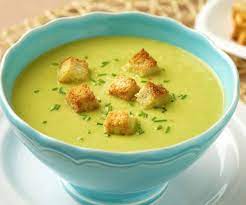 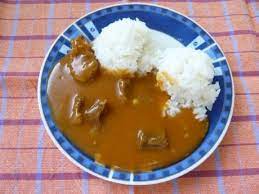 Jídelní lístek 22.1.2024 – 28.1.2024Pondělí 22.1.2024		Polévka: pórkový krémStaročeská sekanina, brambory. okurkaVepřová plec dušená na kmíně, těstovinyÚterý    23.1.2024 		Polévka: slepičí s perličkamiSlepice na paprice, jemný knedlík Hovězí cikánská pečeně, rýžeStředa   24.1.2024      		Polévka: děkanská z ovesných vločekKuřecí po indicku, těstovinyČtvrtek 25.1.2024          		Polévka: kmínováTreska na bylinkách, bramborová kašeMexický guláš, rýžePátek    26.1.2024 				Polévka: čočková z červené čočkyŽemlovka s jablkyFrankfurtská vepřová pečeně, knedlíkSobota  27.1.2024				Polévka: květákováMasová směs s houbami, těstovinyNeděle  28.1.2024		Polévka: uzená s pohankouVařené uzené maso, povidlová omáčka, bramborový knedlík